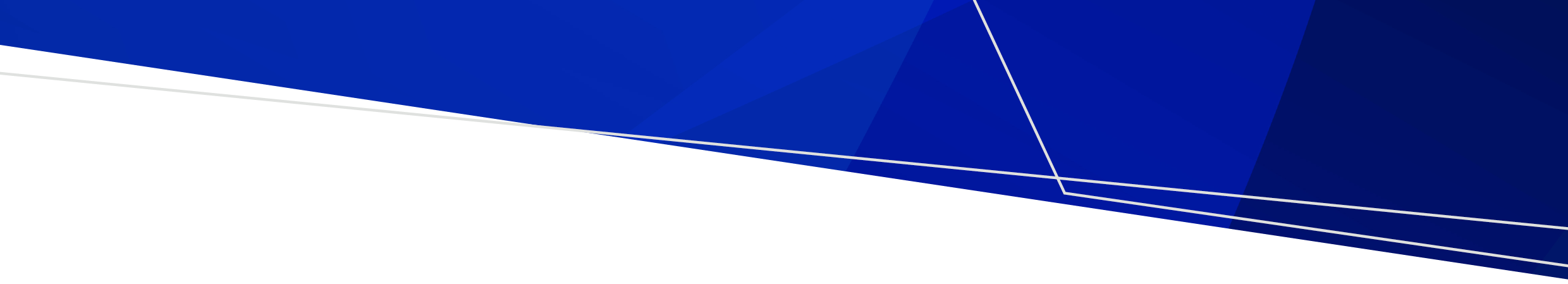 ContentsIntroduction	1Example objectives and targets	2IntroductionIdentify objectives to achieve outcomes that are most relevant to your organisation’s priorities, site context and staff needs.These example objectives and targets cover a range of health and wellbeing, sustainability and corporate social responsibility outcomes.You may identify other objectives or adapt these to guide the implementation of your travel plan (based on what is important for your organisation to focus on).Select targets to measure progress towards each objective. Specific measures need to be identified by the health service itself, based on program efforts and organisational support.Example objectives and targetsTo receive this document in another format, phone 9595 2898, using the National Relay Service 13 36 77 if required, or email sustainability <sustainability@health.vic.gov.au>.Authorised and published by the Victorian Government, 1 Treasury Place, Melbourne.© State of Victoria, Australia, Department of Health, August 2022.Refer to the main reference document ISBN 978-1-76096-951-6 (pdf/online/MS word)Available at Department of Health website <www.health.vic.gov.au/sustainability>Example travel plan objectives and targets3.0 – Sustainable transport in health careGeneral objectiveSpecific objectiveTargetSupport the mental and physical health and wellbeing of our employeesSupport staff health and wellbeing by building physical activity into their travelHelp reduce commute stressesIncrease proportion of employees using active travel to work one or more day a weekIncrease participation in active travel events and promotionsIncrease remote work hours for non-contact rolesReduce journey stressFairly manage our limited parking resources and reduce barriers to other travel optionsFairly manage access to parking based on needReduce or manage car park waiting listsProvide real choice for other travel options by reducing work-related barriers to these optionsReduce waiting lists for car parkingReduce number of complaints about car parkingReduce barriers to non-car travel optionsSupport financial responsibility in managing growth and access to limited parking resourcesReduce costs of car parking to organisationAvoid additional costs of new car parks due to growthReduce vehicle fleet and petrol costsReduce costs of car park operationReduce proportion of vehicle fleet costs over a period of timeReduce petrol costs for business travel by X per centContribute to reducing our carbon footprintReduces private car travel for commuting and business travel, reducing health service’s indirect emissionsReduce vehicle kilometres to work by X per centReduce drive-alone business travel by X per centReduce impact of hospital growth and services on local community amenityReduce impact of hospital growth and services on local community amenity, including local congestion and pollutionReduce drive-alone travel to work by X per centIncrease engagement with council on local area accessImplement a program that is scalable, efficient and gives users safe and active travel optionsApply standard methods and shared resourcesEmbed actions into related work programs (such as health promotion)Address health and safety concerns and requirements in implementing actionsProgram objectives and actions are embedded in other programs/work areas